Mesas Público-Privada ZOITArt 1°. Mesa Público - Privada: Entidad responsable de la implementación y gestión del Plan de Acción. Estará integrada por representantes de la Dirección Regional del Servicio, de la Secretaría Regional Ministerial de Economía, Fomento y Turismo, y de la Secretaría Regional Ministerial de Medio Ambiente. Podrá estar integrada, además, por el o los alcaldes de los Municipios en donde se encuentre emplazada la Zona de Interés Turístico, y por representantes de los actores locales relevantes (…)La integración de la Mesa Público - Privada será propuesta por el solicitante en el respectivo plan de acción, y será sancionado por el Comité de Ministros del Turismo, en el mismo acto de aprobación de la Zona de Interés Turístico, si procede. Toda modificación a la integración de la Mesa deberá ser propuesta al Comité de Ministros del Turismo, a través de la Subsecretaría de Turismo.El Director Regional del Servicio presidirá la Mesa Público - Privada y deberá convocarla, a lo menos, semestralmente, remitiendo copia de las actas de las sesiones, periódicamente, a la Subsecretaría de Turismo.El quórum de funcionamiento será el de la mayoría absoluta de sus integrantes, y el quorum para adoptar acuerdos será el de la mayoría de los miembros presentes en la reunión.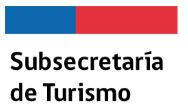 Fecha:Fecha:Hora inicio:                                     Hora cierre:Hora inicio:                                     Hora cierre:Hora inicio:                                     Hora cierre:Lugar:Lugar:Lugar:Lugar:Lugar:ASISTENTESASISTENTESASISTENTESASISTENTESASISTENTESN°NombreNombreInstitución/OrganizaciónFirma12345678910111213141516171819201.- Estado de Avance de Líneas Estratégicas: 0%100%En proceso1.- Estado de Avance de Líneas Estratégicas: 0%100%En proceso1.- Estado de Avance de Líneas Estratégicas: 0%100%En procesoLínea EstratégicaPorcentaje de AvanceComentarioInfraestructuraInfraestructuraInfraestructura1.2.3.4.5.6.7.8.Capital HumanoCapital HumanoCapital Humano1.2.3.4.5.6.7.8.Desarrollo de Productos y ExperienciasDesarrollo de Productos y ExperienciasDesarrollo de Productos y Experiencias1.2.3.4.5.6.7.8.PromociónPromociónPromoción1.2.3.4.5.6.7.8.SustentabilidadSustentabilidadSustentabilidad1.2.3.4.5.6.7.8.2.- Identificar líneas de acción prioritarias (10% del total de líneas)2.- Identificar líneas de acción prioritarias (10% del total de líneas)2.- Identificar líneas de acción prioritarias (10% del total de líneas)2.- Identificar líneas de acción prioritarias (10% del total de líneas)2.- Identificar líneas de acción prioritarias (10% del total de líneas)Línea EstratégicaLínea de acción prioritariaPorcentaje de avanceComentarioI.II.III.IV.V.3.- Tendencias importantes para el territorio.4.- Compromisos4.- Compromisos4.- Compromisos4.- CompromisosCompromisoPlazoResponsablesFirma